ACTUACIÓN 10: GAMIFICACIÓNProyecto: JOUONS.Descripción del ProyectoEn este proyecto, los alumnos y alumnas crean juegos y/o actividades lúdicas utilizando las nuevas tecnologías. Algunas actividades se llevan a cabo individualmente y otras por grupos. Los juegos son creados a partir de contenidos trabajados previamente en el aula y sirven como repaso o profundización de los conceptos.  ObjetivosDespertar la motivación en el alumnadoRepasar contenidos gramaticales, fonéticos o culturales trabajados en clase, desde una perspectiva lúdica y divertida. Fomentar el uso de las nuevas tecnologías y mejorar la autonomía del alumnado.Fomentar  el trabajo en grupo y colaborativo.Artefactos creado  Spotify (lista de reproducción creada para trabajar temas diversos).Vídeos con CromavidSopas de Letras CrucigramasOrdenar palabrasPasapalabra   Herramientas digitales utilizadas:Educaplay: https://es.educaplay.com/Kahoot : https://kahoot.com/Spotify: https://open.spotify.com/playlist/7u2X1cnO4q8qX3HR0cPynq?si=8i00cyK9SUiTrXslGm-feAYoutube: CromaVid.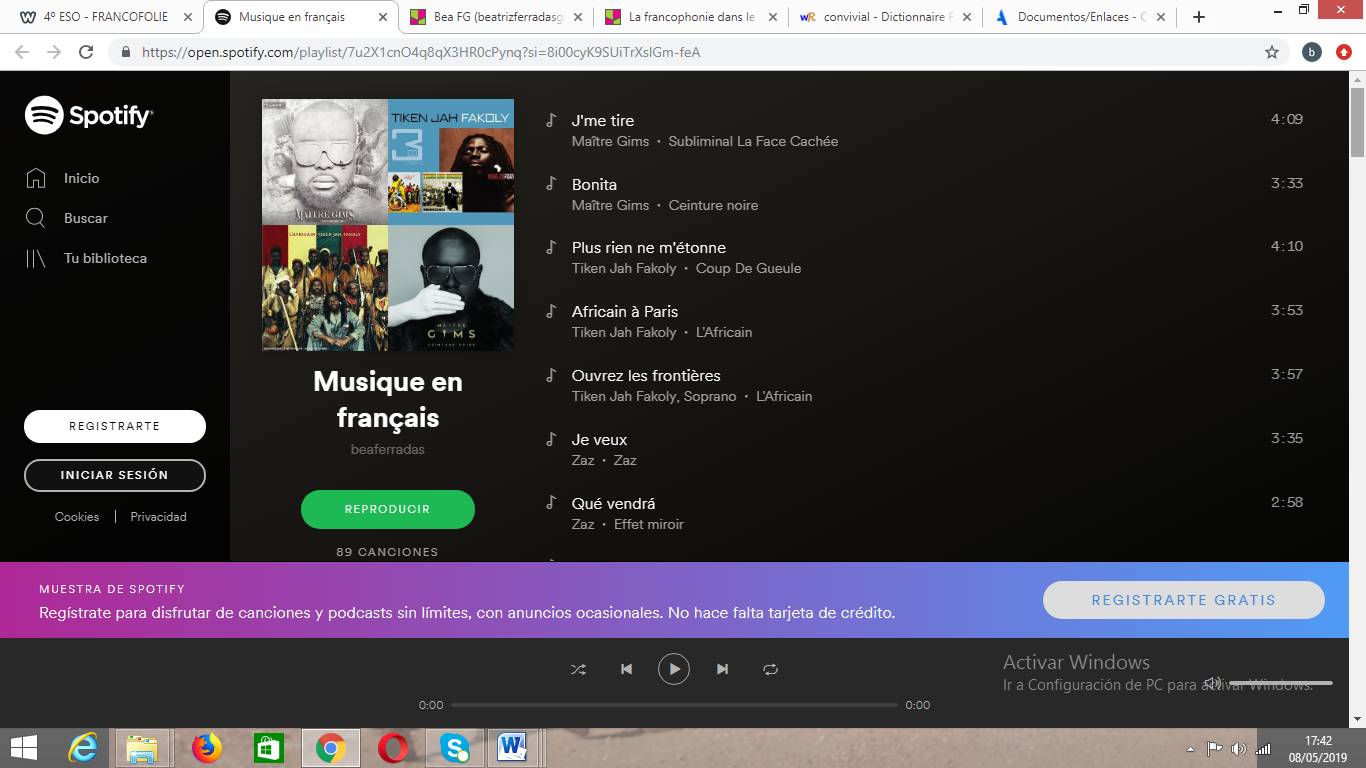 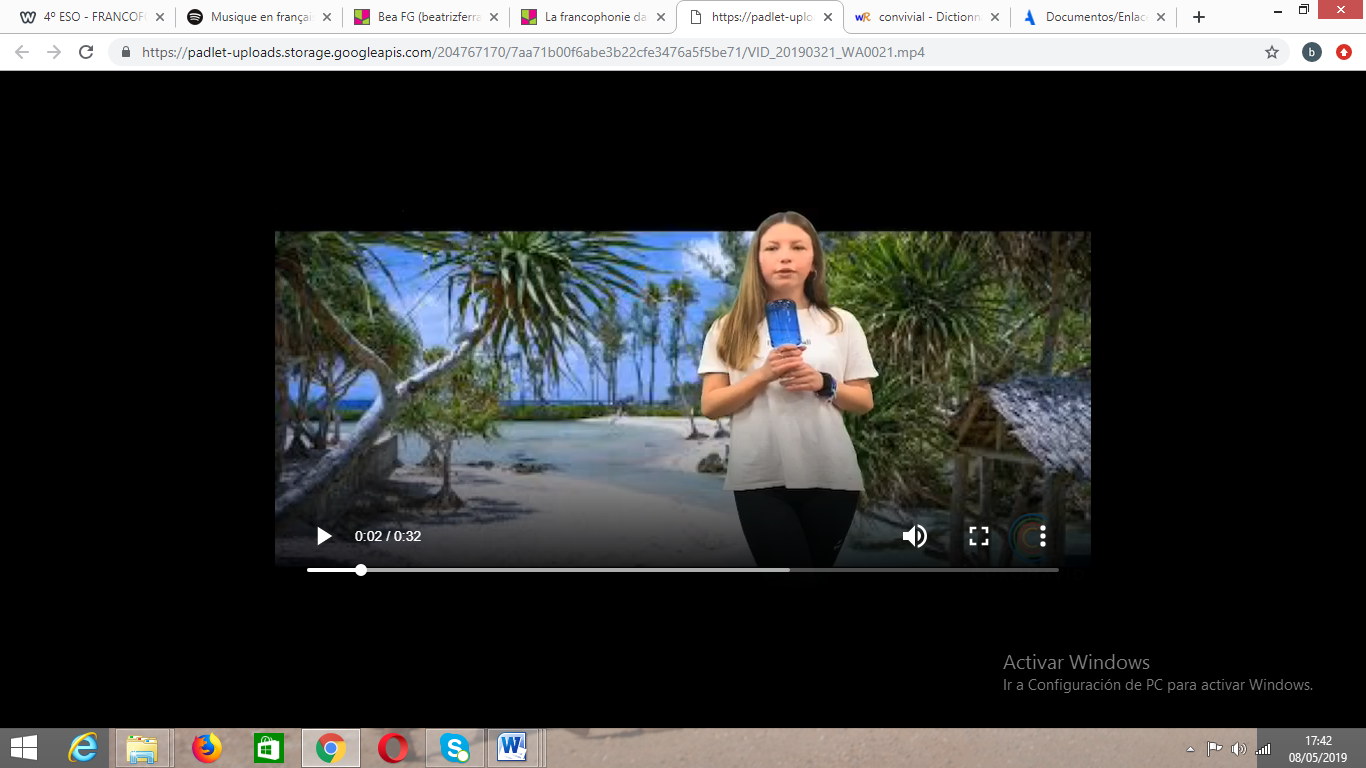 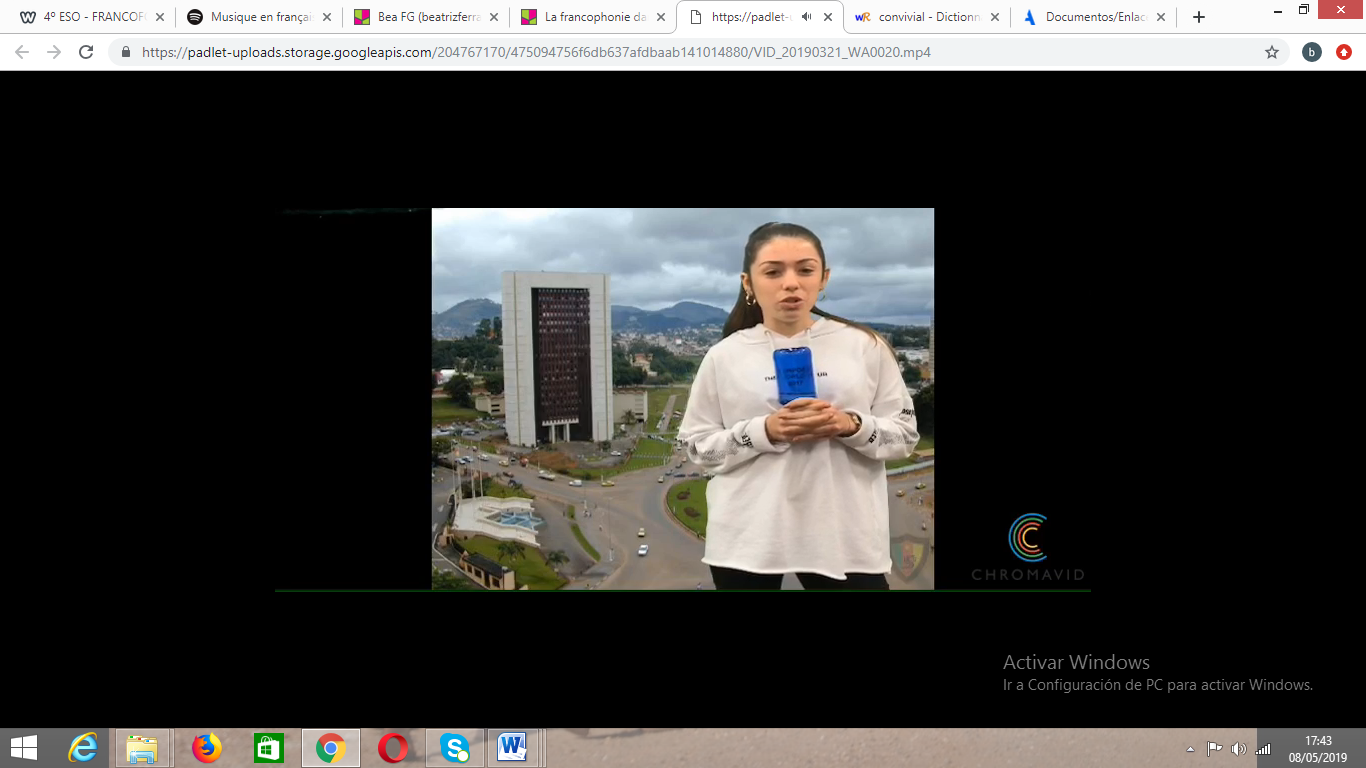 